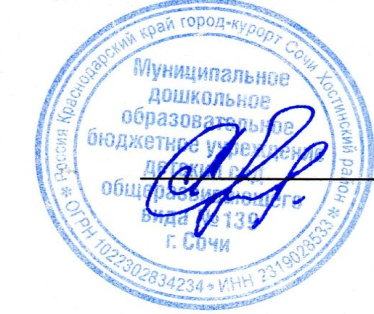 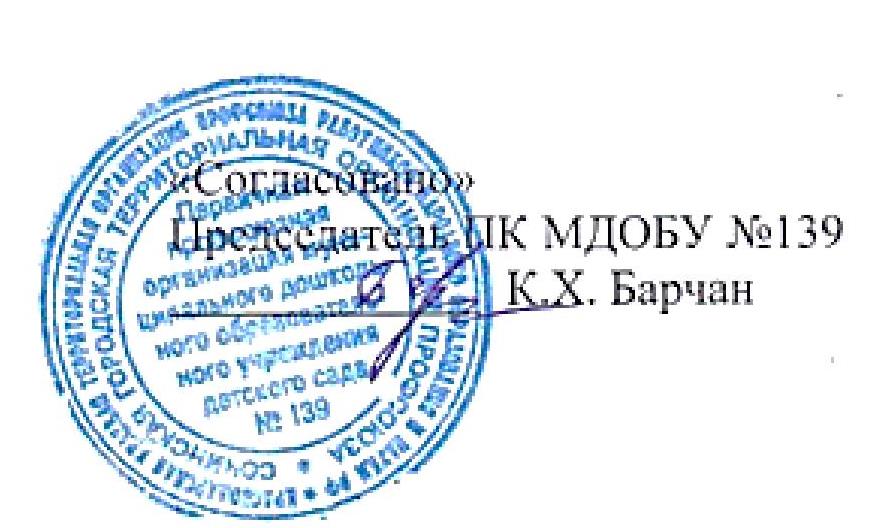 СОГЛАСОВАНО:                                                                      УТВЕРЖДАЮ:                                                                  Председатель  ПК                                                             Заведующая  МДОБУ д/с № 139______ ______ К.Х.Барчан                                                                   _____________С.Г. ПрудниковаПОЛОЖЕНИЕ
ОБ ОФИЦИАЛЬНОМ САЙТЕ
Муниципального дошкольного образовательного бюджетного
учреждения детский сад общеразвивающего вида № 139 г.Сочи1. Общие положения1.1 Настоящее Положение разработано в соответствии со статьёй 29 Фе-
дерального закона «Об образовании в Российской Федерации» от 29.12.2013
N 273-ФЗ, Постановлением Правительства Российской Федерации «Об утвер-
ждении правил размещения на официальном сайте образовательной организа-
ции в информационно-телекоммуникационной сети «Интернет» и обновления
информации об образовательной организации» от 10 июля 2013 г. № 582 и
другими законодательными актами Российской Федерации.Положение об официальном сайте муниципального дошкольного об-
разовательного бюджетного учреждения детский сад общеразвивающего вида
№ 139 г.Сочи (далее - Положение) определяет порядок размещения и обнов-
ление информации об ОО, за исключением сведений, составляющих государ-
ственную и иную охраняемую законом тайну, в целях обеспечения открытости
и доступности указанной информации.Настоящее Положение регулирует порядок разработки, размещения
официального сайта ОО в сети Интернет, регламент его обновления, а также
разграничение прав доступа пользователей к ресурсам сайта.Настоящее Положение является локальным нормативным актом ре-
гламентирующим деятельность ОО.Пользователем официального сайта ОО может быть любое лицо,
имеющее технические возможности выхода в сеть Интернет.12.12.2016 г.                                                                                                    12.12.2016 г.                                                                                                                                                                                              Сайт содержит материалы, не противоречащие законодательству
Российской Федерации.Права на все информационные материалы, размещённые на офици-
альном сайте, принадлежат ОО, кроме случаев, оговоренных в соглашениях с
авторами работ.Ответственность за содержание информации, представленной на
официальном сайте, несёт руководитель ОО.Цель, задачи официального сайта ООЦелью официального сайта ОО является оперативное и объектив-
ное информирование общественности о его деятельности, включение его в
единое образовательное информационное пространство.3адачи официального сайта:обеспечение открытости деятельности ОО;реализация прав граждан на доступ к открытой информации при со-
блюдении норм профессиональной этики педагогической деятельности и норм
информационной безопасности;реализация принципов единства культурного и образовательного про-
странства, демократического государственно-общественного управления ОО;информирование общественности о развитии и результатах уставной
деятельности ОО, поступлении и расходовании материальных и финансовых
средств;защита прав и интересов участников образовательных отношений.Информационные материалы официального сайта ОО3.1. Информационные материалы являются обязательными к размеще-
нию на официальном сайте ОО в соответствии с п. 2 статьи 29 Закона Россий-
ской Федерации «Об образовании в Российской Федерации» и содержат:1) информацию:о дате создания образовательной организации, об учредителе, о месте
нахождения образовательной организации, режиме, графике работы, контакт-
ных телефонах и об адресах электронной почты;о структуре и об органах управления образовательной организации:адрес официального сайта в сети "Интернет";адреса электронной почты;об уровне образования;о формах обучения;о нормативном сроке обучения;об описании образовательной программы с приложением ее копии;об учебном плане с приложением его копии;об аннотации к рабочим программам;о календарном учебном графике с приложением его копии;о методических и об иных документах, разработанных образователь-
ной организацией для обеспечения образовательного процесса;о реализуемых образовательных программах;о численности обучающихся по реализуемым образовательным про-
граммам;о языках, на которых осуществляется образование (обучение);о федеральных государственных образовательных стандартах;о руководителе образовательной организации:фамилия, имя, отчество руководителя;должность руководителя;контактные телефоны;адрес электронной почты;о персональном составе педагогических работников с указанием
уровня образования, квалификации и опыта работы, в том числе:фамилия, имя, отчество (при наличии) работника;
занимаемая должность (должности);
ученая степень (при наличии);
ученое звание (при наличии);наименование направления подготовки и (или) специальности;данные о повышении квалификации и (или) профессиональнойпереподготовке (при наличии);общий стаж работы;стаж работы по специальности;о материально-техническом обеспечении образовательной деятельно-
сти, в том числе сведения о наличии объектов спорта, средств обучения и вос-
питания, об условиях питания и охраны здоровья обучающихся:о поступлении финансовых и материальных средств и об их расходо-
вании по итогам финансового года;б)	копии:устава образовательной организации;лицензии на осуществление образовательной деятельности (с прило-
жениями);бюджетной сметы образовательной организации;локальных нормативных актов, предусмотренных частью 2 статьи 30
Федерального закона "Об образовании в Российской Федерации", правил
внутреннего трудового распорядка и коллективного договора;в)	отчет о результатах самообследования;г)	документ о порядке оказания платных образовательных услуг, в
том числе образец договора об оказании платных образовательных услуг, до-
кумент об утверждении стоимости обучения по каждой образовательной про-
грамме;д)	предписания органов, осуществляющих государственный кон-
троль (надзор) в сфере образования, отчеты об исполнении таких предписа-
ний;е)	иную информацию, которая размещается, опубликовывается по
решению образовательной организации и (или) размещение, опубликование
которой являются обязательными в соответствии с законодательством Россий-
ской Федерации.3.2. На официальном сайте ОО могут быть размещены другие инфор-
мационные материалы:материалы об инновационной деятельности педагогического кол-
лектива, опытах работы;фотоальбомы;гостевая книга;обратная связь и др.3.3. На официальном сайте ОО не допускается размещение
противоправной информации и информации, не имеющей отношения к
деятельности ОО и образованию, разжигающей межнациональную рознь,
призывающей к насилию, не подлежащей свободному распространению в
соответствии с законодательством Российской Федерации.4. Порядок размещения и обновления информации на официаль-
ном сайте ОООО обеспечивает информационное наполнение и обновление офи-
циального сайта.ОО самостоятельно обеспечивает:постоянную поддержку сайта в работоспособном состоянии;взаимодействие с внешними информационно - телекоммуникацион-
ными сетями, сетью Интернет;ведение архива программного обеспечения, необходимого для восста-
новления сайта ОО;разграничение доступа персонала и пользователей к ресурсам сайта и
правам на изменение информации;размещение материалов на официальном сайте ;соблюдение авторских прав при использовании программного обес-
печения, применяемого при создании и функционировании официального
сайта.4.3. Содержание официального сайта ОО формируется на основе ин-
формации, предоставляемой участниками образовательных отношений.4.4. Официальный сайт муниципального дошкольного образовательного
бюджетного учреждения детский сад общеразвивающего вида № 139 г.Сочи
размещается по адресу: http://www.sochi-schools.ru/d139 с обязательным предо-
ставлением информации об адресе вышестоящего органа управления образо-
ванием.При изменении Устава ОО, локальных нормативных актов и
распорядительных документов, образовательных программ обновление
соответствующих разделов официального сайта ОО производится не
позднее 10 рабочих дней после их изменения.Пользователю официального сайта ОО предоставляется наглядная
информация о структуре официального сайта, включающая в себя ссылки на
официальный сайт Министерства образования и науки Российской Федерации
в сети "Интернет", сайт Управления по образованию и науке администрации
города Сочи, другие ссылки .Информация, указанная в пункте 3.1 настоящего Положения, раз-
мещается на официальном сайте в текстовой и (или) табличной формах, атакже в форме копий документов в соответствии с требованиями к структуре
официального сайта и формату представления информации, установленными
Федеральной службой по надзору в сфере образования и науки.При размещении информации на официальном сайте ОО и ее обнов-
лении обеспечивается соблюдение требований законодательства Российской
Федерации о персональных данных.Технологические и программные средства, которые используются
для функционирования официального сайта, должны обеспечивать:а)	доступ к размещенной на официальном сайте информации без ис-
пользования программного обеспечения, установка которого на технические
средства пользователя информации требует заключения лицензионного или
иного соглашения с правообладателем программного обеспечения, предусмат-
ривающего взимание с пользователя информации платы;б)	защиту информации от уничтожения, модификации и блокирования
доступа к ней, а также иных неправомерных действий в отношении нее;в)	возможность копирования информации на резервный носитель,
обеспечивающий ее восстановление;г)	защиту от копирования авторских материалов.Информация на официальном сайте размещается на русском языке.Информационное наполнение официального сайта осуществляется
в порядке, определенном приказом руководителя ОО.Список лиц, обеспечивающих подготовку, обновление и размеще-
ние материалов на официальном сайте ОО, обязательно предоставляемой ин-
формации и возникающих в связи с этим зон ответственности, утверждается
приказом руководителя ОО.Ответственность за обеспечение функционирования официаль-ного сайта ОООтветственность за обеспечение функционирования сайта
ОО возлагается на руководителя ОО.Обязанности лиц, обеспечивающих функционирование официаль-
ного сайта ОО, определяются, исходя из технических возможностей, по вы-
бору руководителя ОО и возлагаются на лиц из числа участников образова-
тельных отношений в ОО;5.3 Лица, ответственные за функционирование официального сайта
ОО несут ответственность:-за отсутствие на официальном сайте ОО информации, предусмотрен-
ной пунктом 3.1 настоящего Положения;-за нарушение сроков обновления информации в соответствии с пунк-
том 4.5. настоящего Положения;-за размещение на официальном сайте ОО информации, не соответ-
ствующей действительности.Финансовое, материально-техническое обеспечение официаль-ного сайта ОО6.1. Оплата работы ответственных лиц, по обеспечению функциониро-
вания официального сайта ОО, из числа участников образовательных отноше-
ний, производится на основании Положения о порядке и распределении сти-
мулирующей части фонда оплаты труда работникам муниципального до-
школьного образовательного бюджетного учреждения детский сад общераз-
вивающего вида № 139 г.Сочи.